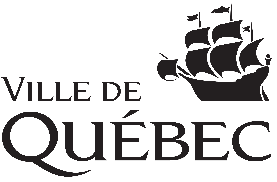 Dates de dépôt : 15 mars, 15 juin, 15 septembre, 15 décembreCourriel de dépôt : SoutienFinancierCadre@ville.quebec.qc.caDates de dépôt : 15 mars, 15 juin, 15 septembre, 15 décembreCourriel de dépôt : SoutienFinancierCadre@ville.quebec.qc.caPour renseignements supplémentaires, veuillez contacter votre répondant à la Ville.IMPORTANT : Notez que par souci d’équité, aucun délai ne sera accordé.SECTION 1 – IDENTIFICATION DU DEMANDEURSECTION 1 – IDENTIFICATION DU DEMANDEURSECTION 1 – IDENTIFICATION DU DEMANDEURSECTION 1 – IDENTIFICATION DU DEMANDEURNom de l’organismeNom de l’organismeNom de l’organismeNom de l’organismeCoordonnées de la personne responsable de la demandeCoordonnées de la personne responsable de la demandeCoordonnées de la personne responsable de la demandeCoordonnées de la personne responsable de la demandeNom de famillePrénomPrénomFonctionNuméro de téléphoneNuméro de cellulaireNuméro de cellulaireCourrielMission de l’organismeMission de l’organismeMission de l’organismeMission de l’organismeDéposez-vous cette demande dans le cadre d’une concertation existante d’organismes (table, regroupement, comité local ou autres)? Oui	 NonDéposez-vous cette demande dans le cadre d’une concertation existante d’organismes (table, regroupement, comité local ou autres)? Oui	 NonDéposez-vous cette demande dans le cadre d’une concertation existante d’organismes (table, regroupement, comité local ou autres)? Oui	 NonDéposez-vous cette demande dans le cadre d’une concertation existante d’organismes (table, regroupement, comité local ou autres)? Oui	 NonNom de la concertationNom de la concertationNom de la concertationNom de la concertationSECTION 2 – IDENTIFICATION DU PROJETSECTION 2 – IDENTIFICATION DU PROJETSECTION 2 – IDENTIFICATION DU PROJETSECTION 2 – IDENTIFICATION DU PROJETNom du projetNom du projetNom du projetNom du projetDate de débutDate de débutDate de finDate de finSECTION 3 – DESCRIPTION DU PROJETSECTION 3 – DESCRIPTION DU PROJETQuelles sont les caractéristiques générales du projet de visibilité? (Outil(s) de communication à développer, objectifs généraux visés, besoins auxquels le projet de visibilité répond, etc.)Quelles sont les caractéristiques générales du projet de visibilité? (Outil(s) de communication à développer, objectifs généraux visés, besoins auxquels le projet de visibilité répond, etc.)Qui sera rejoint par le projet de visibilité? (Clientèles, partenaires du milieu) Qui sera rejoint par le projet de visibilité? (Clientèles, partenaires du milieu) En quoi le projet permettra-t-il de faire rayonner votre organisme ou la concertation de façon pérenne? En quoi le projet permettra-t-il de faire rayonner votre organisme ou la concertation de façon pérenne? En quoi le projet de visibilité permettra-t-il de rejoindre de façon plus performante, adaptée et dynamique les citoyens et/ou les partenaires?En quoi le projet de visibilité permettra-t-il de rejoindre de façon plus performante, adaptée et dynamique les citoyens et/ou les partenaires?SECTION 4 – PARTENARIATSECTION 4 – PARTENARIATS’il y a lieu, indiquez les partenaires de votre projet et la nature de leurs contributionsPar partenaires, nous entendons des acteurs qui participent au projet dans chacune ou plusieurs des étapes de réalisation (réflexion – conception – mise en œuvre – suivi – bilan du projet)S’il y a lieu, indiquez les partenaires de votre projet et la nature de leurs contributionsPar partenaires, nous entendons des acteurs qui participent au projet dans chacune ou plusieurs des étapes de réalisation (réflexion – conception – mise en œuvre – suivi – bilan du projet)PartenairesNature de la contribution SECTION 5 – ÉTAPES DE RÉALISATIONSECTION 5 – ÉTAPES DE RÉALISATIONSECTION 5 – ÉTAPES DE RÉALISATIONSECTION 5 – ÉTAPES DE RÉALISATIONSECTION 5 – ÉTAPES DE RÉALISATIONSECTION 5 – ÉTAPES DE RÉALISATIONÉtapes de réalisation détailléesÉtapes de réalisation détailléesÉtapes de réalisation détailléesDate de débutDate de débutDate de finSECTION 6 – DOCUMENTS À JOINDRE À LA DEMANDESECTION 6 – DOCUMENTS À JOINDRE À LA DEMANDESECTION 6 – DOCUMENTS À JOINDRE À LA DEMANDESECTION 6 – DOCUMENTS À JOINDRE À LA DEMANDESECTION 6 – DOCUMENTS À JOINDRE À LA DEMANDESECTION 6 – DOCUMENTS À JOINDRE À LA DEMANDECochez les documents accompagnant la demandeCochez les documents accompagnant la demandeCochez les documents accompagnant la demandeCochez les documents accompagnant la demandeCochez les documents accompagnant la demandeCochez les documents accompagnant la demandeLe présent formulaire de demande.Le présent formulaire de demande.Le présent formulaire de demande.Le présent formulaire de demande.Le présent formulaire de demande.Chiffrier (Excel) Soutien à la visibilitéChiffrier (Excel) Soutien à la visibilitéChiffrier (Excel) Soutien à la visibilitéChiffrier (Excel) Soutien à la visibilitéChiffrier (Excel) Soutien à la visibilitéSoumission(s) du (des) fournisseur(s) retenu(s) pour la création ou la bonification de l’outil de communication.Soumission(s) du (des) fournisseur(s) retenu(s) pour la création ou la bonification de l’outil de communication.Soumission(s) du (des) fournisseur(s) retenu(s) pour la création ou la bonification de l’outil de communication.Soumission(s) du (des) fournisseur(s) retenu(s) pour la création ou la bonification de l’outil de communication.Soumission(s) du (des) fournisseur(s) retenu(s) pour la création ou la bonification de l’outil de communication.Si applicable : Lettre d’appui de la concertation existante.Si applicable : Lettre d’appui de la concertation existante.Si applicable : Lettre d’appui de la concertation existante.Si applicable : Lettre d’appui de la concertation existante.Si applicable : Lettre d’appui de la concertation existante.Résolution attestant que le demandeur agit à titre de représentant de l’organisme et qu’il est autorisé par le conseil d’administration à déposer une demande de soutien financier à la Ville de Québec au nom de l’organisme.Résolution attestant que le demandeur agit à titre de représentant de l’organisme et qu’il est autorisé par le conseil d’administration à déposer une demande de soutien financier à la Ville de Québec au nom de l’organisme.Résolution attestant que le demandeur agit à titre de représentant de l’organisme et qu’il est autorisé par le conseil d’administration à déposer une demande de soutien financier à la Ville de Québec au nom de l’organisme.Résolution attestant que le demandeur agit à titre de représentant de l’organisme et qu’il est autorisé par le conseil d’administration à déposer une demande de soutien financier à la Ville de Québec au nom de l’organisme.Résolution attestant que le demandeur agit à titre de représentant de l’organisme et qu’il est autorisé par le conseil d’administration à déposer une demande de soutien financier à la Ville de Québec au nom de l’organisme.SECTION 7 –ENGAGEMENTS DE L’ORGANISMESECTION 7 –ENGAGEMENTS DE L’ORGANISMESECTION 7 –ENGAGEMENTS DE L’ORGANISMESECTION 7 –ENGAGEMENTS DE L’ORGANISMESECTION 7 –ENGAGEMENTS DE L’ORGANISMESECTION 7 –ENGAGEMENTS DE L’ORGANISMECochez les engagements Cochez les engagements Cochez les engagements Cochez les engagements Cochez les engagements Cochez les engagements Je certifie avoir pris connaissance des exigences de visibilité liées au soutien financier accordé et je m’engage à les appliquer.Je certifie avoir pris connaissance des exigences de visibilité liées au soutien financier accordé et je m’engage à les appliquer.Je certifie avoir pris connaissance des exigences de visibilité liées au soutien financier accordé et je m’engage à les appliquer.Je certifie avoir pris connaissance des exigences de visibilité liées au soutien financier accordé et je m’engage à les appliquer.Je certifie avoir pris connaissance des exigences de visibilité liées au soutien financier accordé et je m’engage à les appliquer.Je m’engage à :Aviser mon répondant à la Ville de toute modification concernant la nature ou les objectifs du projet, dans le cas où le projet est interrompu ou ne peut se réaliser;Utiliser la subvention dans le but de réaliser le projet tel que déposé au présent formulaire et en respect du budget prévisionnel soumis; Déposer une preuve que l’outil de communication a été créé, les factures du ou des fournisseurs, le chiffrier Soutien à la visibilité initialement transmis lors du dépôt avec l’onglet « Reddition » complété à l’adresse : SoutienFinancierCadre@ville.quebec.qc.ca, et ce, au plus tard 45 jours suivant la fin du projet.Je m’engage à :Aviser mon répondant à la Ville de toute modification concernant la nature ou les objectifs du projet, dans le cas où le projet est interrompu ou ne peut se réaliser;Utiliser la subvention dans le but de réaliser le projet tel que déposé au présent formulaire et en respect du budget prévisionnel soumis; Déposer une preuve que l’outil de communication a été créé, les factures du ou des fournisseurs, le chiffrier Soutien à la visibilité initialement transmis lors du dépôt avec l’onglet « Reddition » complété à l’adresse : SoutienFinancierCadre@ville.quebec.qc.ca, et ce, au plus tard 45 jours suivant la fin du projet.Je m’engage à :Aviser mon répondant à la Ville de toute modification concernant la nature ou les objectifs du projet, dans le cas où le projet est interrompu ou ne peut se réaliser;Utiliser la subvention dans le but de réaliser le projet tel que déposé au présent formulaire et en respect du budget prévisionnel soumis; Déposer une preuve que l’outil de communication a été créé, les factures du ou des fournisseurs, le chiffrier Soutien à la visibilité initialement transmis lors du dépôt avec l’onglet « Reddition » complété à l’adresse : SoutienFinancierCadre@ville.quebec.qc.ca, et ce, au plus tard 45 jours suivant la fin du projet.Je m’engage à :Aviser mon répondant à la Ville de toute modification concernant la nature ou les objectifs du projet, dans le cas où le projet est interrompu ou ne peut se réaliser;Utiliser la subvention dans le but de réaliser le projet tel que déposé au présent formulaire et en respect du budget prévisionnel soumis; Déposer une preuve que l’outil de communication a été créé, les factures du ou des fournisseurs, le chiffrier Soutien à la visibilité initialement transmis lors du dépôt avec l’onglet « Reddition » complété à l’adresse : SoutienFinancierCadre@ville.quebec.qc.ca, et ce, au plus tard 45 jours suivant la fin du projet.Je m’engage à :Aviser mon répondant à la Ville de toute modification concernant la nature ou les objectifs du projet, dans le cas où le projet est interrompu ou ne peut se réaliser;Utiliser la subvention dans le but de réaliser le projet tel que déposé au présent formulaire et en respect du budget prévisionnel soumis; Déposer une preuve que l’outil de communication a été créé, les factures du ou des fournisseurs, le chiffrier Soutien à la visibilité initialement transmis lors du dépôt avec l’onglet « Reddition » complété à l’adresse : SoutienFinancierCadre@ville.quebec.qc.ca, et ce, au plus tard 45 jours suivant la fin du projet.SECTION 7 –ENGAGEMENTS DE L’ORGANISME (SUITE)SECTION 7 –ENGAGEMENTS DE L’ORGANISME (SUITE)Je certifie que les renseignements fournis à l’appui de la présente demande de soutien financier sont exacts et complets.Signature du représentant autoriséSignature du représentant autorisé